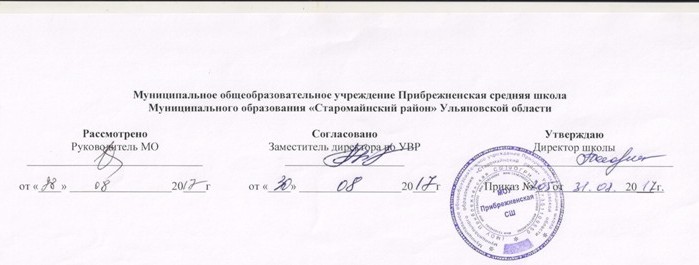 Рабочая программа по физической культуре     для обучающихся 7 класса на 2017 -  2018 учебный годРабочую программу составил учитель физической культуры Семенов Сергей Валентинович  ПЛАНИРУЕМЫЕ РЕЗУЛЬТАТЫ ОСВОЕНИЯ ПРОГРАММЫ ПО ФИЗИЧЕСКОЙ КУЛЬТУРЕПредметные Обучающиеся научатся:рассматривать физическую культуру как явление культуры, выделять исторические этапы ее развития, характеризовать основные направления и формы ее организации в современном обществе;характеризовать содержательные основы здорового образа жизни, раскрывать его взаимосвязь со здоровьем, гармоничным физическим развитием и физической подготовленностью, формированием качеств личности и профилактикой вредных привычек;определять базовые понятия и термины физической культуры, применять их в процессе совместных занятий физическими упражнениями со своими сверстниками, излагать с их помощью особенности выполнения техники двигательных действий и физических упражнений, развития физических качеств;разрабатывать содержание самостоятельных занятий физическими упражнениями, определять их направленность и формулировать задачи, рационально планировать в режиме дня и учебной недели;руководствоваться правилами профилактики травматизма и подготовки мест занятий, правильного выбора обуви и формы одежды в зависимости от времени года и погодных условий;руководствоваться правилами оказания первой доврачебной помощи при травмах и ушибах во время самостоятельных занятий физическими упражнениями.Обучающиеся получат возможность научиться:характеризовать цель возрождения Олимпийских игр и роль Пьера де Кубертена в становлении современного Олимпийского движения, объяснять смысл символики и ритуалов Олимпийских игр;характеризовать исторические вехи развития отечественного спортивного движения, великих спортсменов, принесших славу Российскому спорту;определять признаки положительного влияния занятий физической подготовкой на укрепление здоровья, устанавливать связь между развитием физических качеств и основных систем организма.Метапредметные:     Обучающиеся научатся:использовать занятия физической культурой, спортивные игры и спортивные соревнования для организации индивидуального отдыха и досуга, укрепления собственного здоровья, повышения уровня физических кондиций;составлять комплексы физических упражнений оздоровительной, тренирующей и корригирующей направленности, подбирать индивидуальную нагрузку с учетом функциональных особенностей и возможностей собственного организма; классифицировать физические упражнения по их функциональной направленности, планировать их последовательность и дозировку в процессе самостоятельных занятий по укреплению здоровья и развитию физических качеств; самостоятельно проводить занятия по обучению двигательным действиям, анализировать особенности их выполнения, выявлять ошибки и своевременно устранять их; тестировать показатели физического развития и основных физических качеств, сравнивать их с возрастными стандартами, контролировать особенности их динамики в процессе самостоятельных занятий физической подготовкой; взаимодействовать со сверстниками в условиях самостоятельной учебной деятельности, оказывать помощь в организации и проведении занятий, освоении новых двигательных действия, развитии физических качеств, тестировании физического развития и физической подготовленности. Обучающиеся получат возможность научиться:вести дневник по физкультурной деятельности, включать в него оформление планов проведения самостоятельных занятий физическими упражнениями разной функциональной направленности, данные контроля динамики индивидуального физического развития и физической подготовленности;проводить занятия физической культурой с использованием оздоровительной ходьбы и бега, лыжных прогулок и туристических походов, обеспечивать их оздоровительную направленность;проводить восстановительные мероприятия с использованием банных процедур и сеансов оздоровительного массажа.Личностные:Физическое совершенствование     Обучающиеся научатся:выполнять комплексы упражнений по профилактике утомления и перенапряжения организма, повышению его работоспособности в процессе трудовой и учебной деятельности;выполнять общеразвивающие упражнения, целенаправленно воздействующие на развитие основных физических качеств (силы, быстроты, выносливости, гибкости и координации);выполнять акробатические комбинации из числа хорошо освоенных упражнений; выполнять гимнастические комбинации на спортивных снарядах из числа хорошо освоенных упражнений;выполнять легкоатлетические упражнения в беге и прыжках (в высоту и длину); выполнять передвижения на лыжах скользящими способами ходьбы, демонстрировать их технику умения последовательно чередовать в процессе прохождения тренировочных дистанций (для снежных регионов России); выполнять спуски и торможения на лыжах с пологого склона одним из разученных способов; выполнять основные технические действия и приемы игры в футбол в условиях учебной и игровой деятельности; выполнять основные технические действия и приемы игры в волейбол в условиях учебной и игровой деятельности; выполнять основные технические действия и приемы игры в баскетбол в условиях учебной и игровой деятельности;выполнять тестовые упражнения на оценку уровня индивидуального развития основных физических качеств.Обучающиеся получат возможность научиться:выполнять комплексы упражнений лечебной физической культуры с учетом имеющихся индивидуальных нарушений в показателях здоровья; преодолевать естественные и искусственные препятствия с помощью разнообразных способов лазания, прыжков и бега;осуществлять судейство по одному из осваиваемых видов спорта;выполнять тестовые нормативы по физической подготовке. 	Содержание учебного предметаОсновы знаний о физической культуре, умения и навыки. Естественные основы. Влияние возрастных особенностей организма и его двигательной функции на физическое развитие и физическую подготовленность обучающихся. Опорно-двигательный аппарат и мышечная система, их роль в осуществлении двигательных актов.  Физическая культура человека. Зрение и гимнастика для глаз. Физическое самовоспитание. История возникновения и развития физической культуры, олимпийского движения и отечественного спорта. Цель и задачи современного олимпийского движения.  Физические    упражнения и игры в Киевской Руси. Московском государстве, на Урале и Сибири. Физкультура и спорт в Российской федерации на современном этапе. Культура и ее значение в формировании здорового образа жизни современного человека.Здоровье и ЗОЖ. Режим дня и утренняя гимнастика.Всестороннее и гармоничное развитие личности. Личная гигиена.   Вредные привычки.Способы самоконтроля. Приемы определения самочувствия, работоспособности, сна, аппетита. Определение нормальной массы (веса), длины тела, окружности грудной клетки и других антропометрических показателей. Самоконтроль за уровнем физической подготовленности.Первая помощь и самопомощь во время занятий ФК и спортом.Причины возникновения травм и повреждений при занятиях ФК и спортом. Простейшие приемы и правила оказания самопомощи и первой помощи при травмах.	Программный материал по легкой атлетике.Спортивные игры.В 7классе продолжать учить детей согласовывать индивидуальные и простые командные технико-тактические взаимодействия (с мячом и без мяча) в нападении и в защите, активно применяя подобранные для этой цели подвижные игры (типа «Борьба за мяч», «Мяч капитану») и специальных, постепенно усложняющихся игровых (соревновательно-игровых) упражнений (форм).Игровые (соревновательно-игровые) упражнения и формы занятий создают благоприятные условия для самостоятельного выполнения заданий с мячом, реализации на практике индивидуального и дифференцированного подходов к учащимся, имеющим существенные индивидуальные различия (способности). В этой связи особой заботой следует окружить детей со слабой игровой подготовкой, активно включая их в разнообразные виды игровой деятельности.  Программный материал по спортивным играмПрограммный материал по гимнастике с элементами акробатики.Лыжная подготовкаПрограммный материал по лыжной подготовкеТематическое планированиеОсновная направленность7 классНа овладение техникой спринтерского бега от 15 до  от 30 до  до 60мНа овладение техникой длительного бегаБег в равномерном темпе  до 15 мин	Бег на 1500-2000м.На овладение техникой прыжка  в длину Прыжки в длину с 7—9 шагов разбега На овладение техникой прыжка в высоту Прыжки в высоту с 3—5 шагов   разбега На овладение техникой метания малого мяча в цель и на дальностьМетание теннисного мяча с места на дальность отскока от стены, на заданное расстояние, на дальность, в коридор 5—6 м, в горизонтальную и вертикальную цель (lxl м) с расстояния 8—10 м, с 4—5 бросковых шагов на дальность и заданное расстояние.Бросок набивного мяча () двумя руками из-за головы, от груди, снизу вперед-вверх,  из положения стоя грудью и боком в направлении броска с места; то же с шага; снизу вверх на заданную и максимальную высоту.Ловля набивного мяча () двумя руками после броска партнера, после броска вверх: с хлопками ладонями после приседания.На развитие выносливостиКросс до 15 мин, бег с препятствиями и на местности, минутный бег, эстафеты, круговая тренировка.На  развитие скоростно-силовых способностейВсевозможные прыжки и многоскоки, метания в цель и на дальность разных снарядов из разных и. п., толчки и броски набивных мячей весом до  с учетом возрастных и половых особенностей.На развитие скоростныхспособностейЭстафеты, старты из различных и. п., бег с ускорением, с максимальной скоростью.На развитие координационных  способностейВарианты челночного бега, бега с изменением направления, скорости, способа перемещения, бег с преодолением препятствий и на местности, прыжки через препятствия, на точность приземления и в зоны, метания различных снарядов из различных и. п. в цель и на дальность (обеими руками)На знания о физическойкультуреВлияние легкоатлетических упражнений на укрепление здоровья и основные системы организма; название разучиваемых упражнений и основы правильной техники их выполнения; правила соревнований в беге, прыжках и метаниях; разминка для выполнения легкоатлетических упражнений; представления о темпе, скорости и объеме легкоатлетических упражнений, направленных на развитие выносливости, быстроты, силы, координационных способностей. Правила техники безопасности при занятиях легкой атлетикой.На   овладение организаторскими умениямиИзмерение результатов;  подача команд; демонстрация упражнений;  помощь в оценке результатов и проведении соревнований, в подготовке места проведения занятийСамостоятельные  занятияУпражнения и простейшие программы развития выносливости, скоростно-силовых, скоростных и координационных способностей на основе освоенных легкоатлетических упражнений. Правила самоконтроля и гигиеныОсновная направленность7 классОсновная направленностьБаскетбол На овладение   техникой передвижений, остановок, поворотов и стоек.Стойки   игрока.   Перемещения  в стойке приставными шагами боком, лицом и спиной вперед. Остановка двумя шагами и прыжком. Повороты без мяча и с мячом. Комбинации из освоенных элементов техники передвижений (перемещения в стойке, остановка, поворот, ускорение).На освоение ловли и передач мяча.Ловля и передача мяча двумя руками от груди и одной рукой от плеча на месте и в движении без сопротивления защитника (в парах, тройках, квадрате, круге).На освоение техники ведения мяча.Ведение мяча в низкой, средней и высокой стойке на месте, в движении по прямой, с изменением направления движения и скорости. Ведение без сопротивления защитника ведущей и неведущей рукой.На овладение техникой бросков мяча.Броски одной и двумя руками с места и в движении (после ведения, после ловли) без сопротивления защитника. Максимальное расстояние до корзины На освоение индивидуальной техники защиты.Вырывание и выбивание мяча.На закрепление техники владения мячом и развитие   координационных способностей.Комбинация из освоенных элементов: ловля, передача, ведение, бросок.На закрепление   техники перемещений, владения мячом и развитие координационных способностей.Комбинация из освоенных элементов техники перемещений и владения мячом.На освоении тактики игрыТактика свободного нападения. Позиционное нападение (5:0) без изменения позиций игроков.Нападение быстрым прорывом (1:0). Взаимодействие двух игроков «Отдай мяч и выйди»На овладение игрой и комплексное развитие психомоторных способностейИгра по упрощенным правилам мини-баскетболаИгры и игровые задания 2:1, 3:1, 3:2, 3:3Волейбол На овладение техникой передвижений, остановок, поворотов и стоекСтойки игрока. Перемещения в стойке приставными шагами боком, лицом и спиной вперед. Ходьба, бег и выполнение заданий (сесть на пол, встать, подпрыгнуть и др.)Комбинации из освоенных элементов техники передвижений (перемещения в стойке, остановки, ускорения)На освоение техники приема и передач мячаПередача мяча сверху двумя руками на месте и после перемещения вперед. Передачи мяча над собой. То же через сеткуНа овладение игрой и комплексное развитие психомоторных способностейИгра по упрощенным правилам мини-волейболаИгры и игровые задания с ограниченным числом игроков (2:2, 3:2, 3:3) и на укороченных площадкахНа развитие координационных способностейУпражнения по овладению и совершенствованию в технике перемещений и владения мячом, типа бега с изменением направления, скорости, челночный бег с ведением и без ведения мяча и др.; метания в цель различными мячами, жонглирование, упражнения на быстроту и точность реакций, прыжки в заданном ритме; всевозможные упражнения с мячом, выполняемые также в сочетании с бегом, прыжками, акробатическими упражнениями и др. Игровые упражнения типа 2:1, 3:1, 2:2, 3:2, 3:3На развитие выносливостиЭстафеты, круговая тренировка, подвижные игры с мячом, двусторонние игры длительностью от 20 с до 12 минНа развитие скоростных и скоростно-силовых способностейБег с ускорением, изменением направления, темпа, ритма, из различных и. п. Ведение мячаНа освоение техники нижней прямой подачиНижняя прямая подача мяча с расстояния 3—6 м от сеткиНа освоение техники прямого нападающего удараПрямой нападающий удар после подбрасывания мяча партнеромНа закрепление техники владения мячом и развитие координационных способностейКомбинации из освоенных элементов: прием, передача, удар  На закрепление техники перемещений, владения мячом и развитие координационных способностейКомбинации   из  освоенных элементов техники перемещений и владения мячомНа освоение тактики игрыТактика свободного нападенияПозиционное нападение без изменения позиций игроков (6:0)На знания офизическойкультуреТерминология избранной спортивной игры; техника ловли, передачи, ведения мяча или броска; тактика нападений (быстрый прорыв, расстановка игроков, позиционное нападение) и защиты (зонная и личная защита). Правила и организация избранной игры (цель и смысл игры, игровое поле, количество участников, поведение игроков в нападении и защите). Правила техники безопасности при занятиях спортивными играмиНа овладение организаторскими умениямиОрганизация и проведение подвижных игр  и игровых заданий, приближенных к содержанию разучиваемой игры, помощь в судействе, комплектование команды, подготовка места проведения игрыСамостоятельные занятияУпражнения по совершенствованию координационных, скоростно-силовых, силовых способностей и выносливости. Игровые упражнения по совершенствованию технических приемов (ловля, передача, броски или удары в цель, ведение, сочетание приемов). Подвижные игры и игровые задания, приближенные к содержанию разучиваемых спортивных игр. Правила самоконтроляОсновная направленность7 классНа освоение строевых  упражнений.Строевой шаг, размыкание и смыкание на месте.На освоение общеразвивающих упражнений без предметов на месте и в движении.Сочетание различных положений рук, ног, туловища. Сочетание движений руками с ходьбой на месте и в движении, с маховыми движениями ногой, с подскоками, с приседаниями, с поворотами. Простые связки. Общеразвивающие упражнения в парах.На освоение общеразвивающих упражнений с предметами.Мальчики: с набивным и большим мячом, гантелями (1-).Девочки: с обручами, булавами, большим мячом, палками.На освоение и   совершенствование висов и упоров.На освоение опорных прыжков.Прыжок ноги врозь (козёл в ширину, высота 100-.). На освоение акробатических упражнений.Два кувырка вперед слитно;   мост из положения стоя  с  помощью.На развитие координационных  способностей.Общеразвивающие упражнения без предметов и с  предметами; то же  с различными способами ходьбы, бега, прыжков, вращений. Упражнения с гимнастической скамейкой, на гимнастическом бревне, на гимнастической стенке, брусьях, перекладине, гимнастическом козле и коне. Акробатические упражнения. Прыжки с пружинного гимнастического мостика в глубину. Эстафеты и игры с использованием гимнастических упражнений и инвентаря.На развитие силовых способностей и силовой выносливости. Подтягивания, упражнения в висах и упорах, с гантелями, набивными мячами.На развитие скоростно-силовых способностейОпорные прыжки, прыжки со скакалкой, броски набивного мяча.На развитие гибкостиОбщеразвивающие упражнения с повышенной амплитудой для плечевых, локтевых, тазобедренных, коленных суставов и позвоночника. Упражнения с партнером, акробатические, на гимнастической стенке. Упражнения с предметами.На знания физической культуреЗначение гимнастических упражнений для сохранения правильной осанки, развития силовых способностей и гибкости; страховка и помощь во время занятий; обеспечение техники безопасности; упражнения для разогревания мышечной системы; выполнение гимнастических упражнений.На овладение организаторским умениямиПомощь и страховка; демонстрация упражнений; выполнение обязанностей командира отделения; установка и уборка снарядов; составление с помощью учителя простейших комбинаций упражнений. Правила соревнований.Самостоятельные занятияУпражнения и простейшие программы по развитию силовых, координационных способностей и гибкости с предметами и без предметов, акробатические, с использованием снарядов. Правила самоконтроля. Способы регулирования физической нагрузки.Основная направленность7 классНа освоение техники лыжных ходовОдновременный двухшажный и бесшажный ходы. Подъём «ёлочкой».Торможение  и поворот упором.Повороты переступанием. Прохождение дистанции .Игры: «Гонки с выбыванием», «Гонки с преследованием», и др.На знания о физической культуреПравила самостоятельного выполнения упражнений и домашних заданий. Значение занятий лыжным спортом для поддержания работоспособности. Виды лыжного спорта. Применение лыжных мазей. Требования к одежде и обуви занимающегося лыжами. Техника безопасности при занятиях лыжным спортом. Оказание помощи при обморожениях и травмах.№ урокаНаименование раздела, темыКоличество часовЛёгкая атлетика18 часов1Спринтерский бег, эстафетный бег. Инструктаж по ТБ.12Спринтерский бег, эстафетный бег.Физическая культура в современном обществе.13Спринтерский бег, эстафетный бег14Спринтерский бег, эстафетный бег15Спринтерский бег, эстафетный бегНаши соотечественники-олимпийские чемпионы.16Прыжок в длину с разбега. Метание теннисного мяча.17Прыжок в длину с разбега. Метание теннисного мяча.18Прыжок в длину с разбега. Метание теннисного мяча.19Прыжок в длину с разбега. Метание теннисного мяча.110Прыжок в длину с разбега. Метание теннисного мяча.111Прыжок в длину с разбега. Метание теннисного мяча.112Кроссоваяподготовка. Влияние физических упражнений на основные системы организма.113Кроссоваяподготовка.114Кроссоваяподготовка.115Кроссоваяподготовка.116Прыжки в высоту.117Прыжки в высоту. Вредные привычки. Допинг.118Прыжки в высоту.1Спортивныеигры.12 часов19Баскетбол.Инструктаж по ТБ.120Баскетбол.121Баскетбол.122Баскетбол.123Баскетбол.124Баскетбол.  ОФП.                                   125Баскетбол.126Баскетбол.127Баскетбол.128Баскетбол.129Баскетбол.130Баскетбол.1Гимнастика с элементами акробатики. 21 ч31Висы. Строевые упражнения.Инструктаж по ТБ.132Висы. Строевые упражнения133Висы. Строевые упражнения134Висы. Строевые упражнения135Упражнения в равновесии, прикладные упражнения.136Упражнения в равновесии, прикладные упражнения.137Упражнения в равновесии, прикладные упражнения.138Упражнения в равновесии, прикладные упражнения.139Акробатика, лазание.140Акробатика, лазание.141Акробатика, лазание.142Акробатика, лазание.143Акробатика, лазание.144Акробатика, лазание.145Акробатика, лазание.146Акробатика, лазание.147Акробатика, лазание.148Акробатика, лазание.149Прикладные упражнения.150Прикладные упражнения.151Прикладные упражнения.1Лыжная подготовка.21ч52ТБ на занятиях лыжной подготовки. Лыжный инвентарь. Подбор палок и лыж.153Попеременный  двухшажный ход. Зимние Олимпийские игры. Виды спорта входящие в программу игр.154Одновременный одношажный ход.155Одновременный одношажный ход. Подъём скользящим шагом. Торможение «плугом».156Попеременный двухшажный ход. Торможение и поворот упором.157Попеременный двухшажный ход. Торможение и поворот упором.158Одновременный одношажный ход. Влияние занятий лыжными гонками на укрепление здоровья.159Одновременный двухшажный коньковый ход.160Одновременный двухшажный коньковый ход.161Одновременный двухшажный коньковый ход.162Одновременный одношажный ход.Самоконтроль на занятиях.163Одновременный одношажный ход.Подъём в гору скользящим шагом.164Одновременный одношажный коньковый ход. Торможение поворот упором.165Одновременный одношажный.Подъём «ёлочкой».166Одновременный двухшажный ход.Преодоление бугров и впадин при спуске с горы.167Одновременный двухшажный ход.Преодоление бугров и впадин при спуске с горы.168Техника спуска.Преодоление бугров и впадин при спуске с горы.169Техника спуска.Преодоление бугров и впадин при спуске с горы.170Техника спуска.Преодоление бугров и впадин при спуске с горы.171Одновременный одношажный ход. Подъём в гору скользящим шагом. Техника спуска .172Контрольные нормативы на дистанции .Кроссовая подготовка9ч73 Бег по пересеченной местности, преодоление препятствий 174Бег по пересеченной местности, преодоление препятствий 175 Бег по пересеченной местности, преодоление препятствий 176Бег по пересеченной местности, преодоление препятствий177Бег по пересеченной местности, преодоление препятствий178Бег по пересеченной местности, преодоление препятствий179Бег по пересеченной местности, преодоление препятствий180Бег по пересеченной местности, преодоление препятствий181Бег по пересеченной местности, преодоление препятствий1Легкая атлетика 2182Прыжки в высоту. Инструктаж по технике безопасности на уроках легкой атлетики.183Прыжки в высоту. Развитие прыгучести.184Прыжки в высоту.185Прыжки в высоту.186Прыжки в высоту.187Прыжки в высоту.188Прыжки в высоту. Урок – соревнование.189Спринтерский бег, Эстафетный бег.190Спринтерский бег, Эстафетный бег.191Спринтерский бег, Эстафетный бег.192Спринтерский бег, Эстафетный бег.193Спринтерский бег, Эстафетный бег.194Спринтерский бег, Эстафетный бег.195Прыжок c разбега в длину способом» согнув ноги», метание малого мяча.196Прыжок c разбега в длину способом» согнув ноги», метание малого мяча.197Прыжок c разбега в длину способом» согнув ноги», метание малого мяча.198Прыжок c разбега в длину способом» согнув ноги», метание малого мяча.199Прыжок c разбега в длину способом» согнув ноги», метание малого мяча.1100Бег на средние дистанции. Спортивные игры. Правила соревнований.1101Бег по пересеченной местности,преодоление препятствий. Преодоление горизонтальных препятствий.1102Бег по пересеченной местности,преодоление препятствий. Преодоление горизонтальных препятствий.  1